Unsere Verhaltensregeln 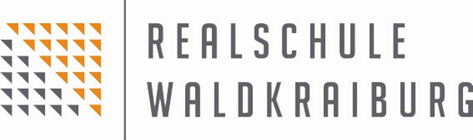 Liebe Schülerinnen und Schüler, wo täglich viele Menschen harmonisch zusammen leben und arbeiten, ist es unerlässlich, dass sich jeder an gewisse Umgangsformen und Regeln hält. Dies ist eine Auflistung der wichtigsten - eigentlich selbstverständlichen - Regeln.I. Verhalten allgemeinRespekt und ToleranzFreundliches Grüßen ist Ausdruck gegenseitiger Wertschätzung und wird von jedem erwartet.Ein höflicher, respektvoller Umgangston ist selbstverständlich.Andersartigkeit (Sprache, Hautfarbe, Behinderungen) wird ausdrücklich toleriert ( „Was Du nicht willst, das man Dir tu‘ …)“.Auftretende Meinungsverschiedenheiten werden mit Worten und in angemessenem Ton ausgetragen. Jede Form von verbaler oder körperlicher Gewalt ist verboten. 
Im Ernstfall könnt Ihr Euch an Verbindungslehrer, Beratungslehrer bzw. einen anderen Lehrer Eures Vertrauens wenden!Gute Umgangsformen verlangen auch, dass man im Schulhaus angemessen gekleidet ist (keine Kopfbedeckungen, Springerstiefel, keine Aufnäher oder Aufdrucke mit Gewalt verherrlichendem oder beleidigendem Inhalt).Absolut verboten sind Kaugummi, Energydrinks und natürlich Alkohol bzw. Drogen jeglicher Art.Handys oder sonstige digitale Speichermedien werden bei unerlaubter Nutzung „eingezogen“ und an diesem Tag bis zum Unterrichtsschluss im Sekretariat verwahrt. Unterrichtsfremde bzw. gefährliche Gegenstände dürfen nicht mitgebracht werden.II. Verhalten im UnterrichtSpätestens um 7:55 Uhr findet sich jeder vor dem Fachraum der ersten Stunde ein.Beim Stundenwechsel werden die Fachräume zügig und pünktlich aufgesucht.Eine vernünftige Teilnahme am Unterricht setzt voraus, dass man die Arbeitsmittel vollständig bereithält.Es ist selbstverständlich, dass geforderte Unterschriften der Eltern / Geld / Krankheitsanzeigen pünktlich zum vereinbarten Termin abgegeben werden.Hausaufgaben dienen der Vertiefung des Unterrichtsstoffes und müssen regelmäßig und ordentlich angefertigt werden. Auch mündliche Aufgaben sind Hausaufgaben!Konsequenzen bei mehrmaligem „Vergessen“ der Hausaufgaben sind Erziehungsmaßnahmen (z.B. Nacharbeit). Falls das nicht hilft, können Ordnungsmaßnahmen (z.B. Verweis) folgen.Der Gang zur Toilette ist während des Unterrichts nur in Ausnahmefällen gestattet. Dies sollte zwischen den Stunden erledigt werden.Im Unterricht dürfen Schüler nur nach Erlaubnis durch die Lehrkraft etwas trinken.III. Verhalten im Schulhaus   ( Wer hält sich gerne in schmutziger Umgebung auf?)Jeder Einzelne ist für Sauberkeit und Ordnung verantwortlich und muss sich entsprechend verhalten. Klassenräume werden grundsätzlich nur mit dem entsprechenden Fachlehrer betreten.3.   Pflegliche Behandlung des InventarsMutwillige Beschädigungen werden mit Ordnungsmaßnahmen und evtl. Schadensersatzforderungen geahndet.Das Beschmieren von Tischen / Wänden oder das Zerstören von Stühlen ist ein absolutes No-Go! Dies kostet den Steuerzahler (also Eure Eltern!) viel Geld. Schulbücher sind teuer und müssen daher schonend behandelt und ordentlich eingebunden werden.UmweltUmweltschutz geht uns alle an! Müll wird nicht einfach auf den Boden geschmissen, sondern getrennt in den jeweiligen Abfallbehältern entsorgt. MedienDie Telefone in den Klassenzimmern sind für Schüler tabu. Nur Lehrer und die ausgebildeten Medienleute gehen mit PCs etc. um.Pause   Die Pause dient der Bewegung!In der Pause halten sich alle Schüler nur in den dafür vorgesehenen Räumlichkeiten bzw. auf dem Pausenhof oder auf dem Sportplatz auf. Wer auf Treppen oder bei den Durchgängen lagert, versperrt den Durchgang. Deshalb ist dieses Verhalten nicht gestattet. Wegen der hohen Verletzungsgefahr ist das Schneeballwerfen auf dem Schulgelände verboten!IV. Krankmeldungen/BefreiungenErkrankte Schülerinnen und Schüler müssen täglich vor 8:00 Uhr durch einen Erziehungsberechtigten mit der „Krankmeldung“ im Schulmanager Online gemeldet werden. Ein Anruf muss dann nicht mehr erfolgen, es genügt die Online-Krankmeldung. Eine schriftliche Entschuldigung ist nicht mehr erforderlich. Wer länger als drei Schultage erkrankt ist, muss ein Attest vorlegen.Bei plötzlicher Erkrankung während des Unterrichts ist folgende Vorgehensweise üblich:Der Schüler entscheidet, ob er abgeholt werden möchte.Die Lehrkraft gibt im Sekretariat per Telefon Bescheid, dass die Eltern informiert werden sollen.Das Sekretariat ruft zurück, sobald der Schüler abgeholt werden kann. Bis es so weit ist, bleibt der erkrankte Schüler im Klassenzimmer.Der Eintrag in das Klassenbuch (Schulmanager) erfolgt erst, wenn sichergestellt ist, dass der Schüler auch wirklich abgeholt werden kann.Wichtig: Da wir unserer Aufsichtspflicht nicht nachkommen können, ist es nicht möglich, dass Schüler sich während der Unterrichtszeit draußen auf dem Schulgelände aufhalten.BefreiungenFür Befreiungen braucht man einen schriftlichen Antrag der Eltern. Eintägige Befreiungen können die Klassleiter erteilen, ansonsten suchen die Schüler bitte rechtzeitig (mehrere Tage vorher, nicht während der Unterrichtszeit) mit dem gelben Befreiungszettel die Schulleitung auf.